RAD S GLINOM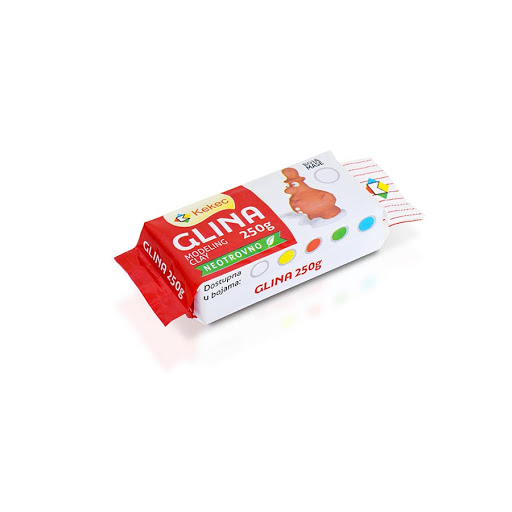 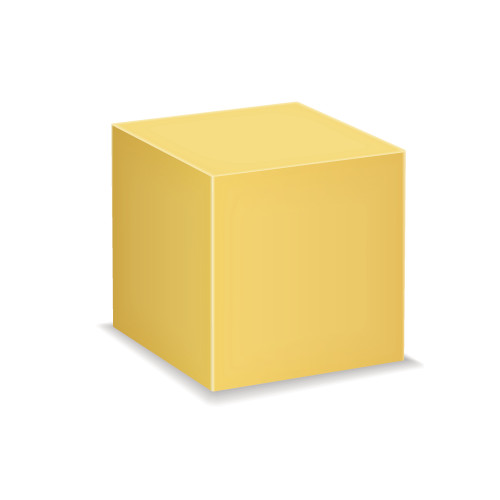 UZMI GLINU I OD NJE NAPRAVI NEŠTO VEĆU KOCKU.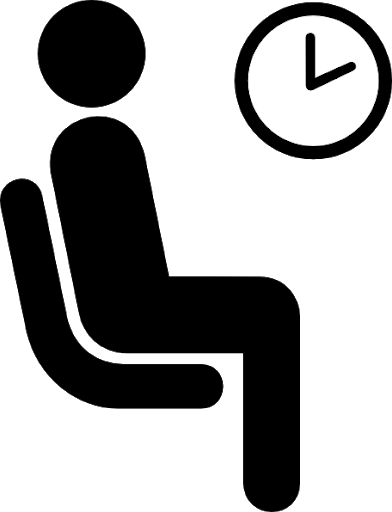 PRIČEKAJ DA SE OSUŠI.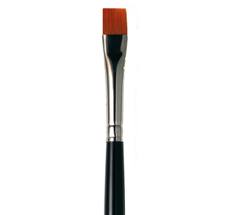 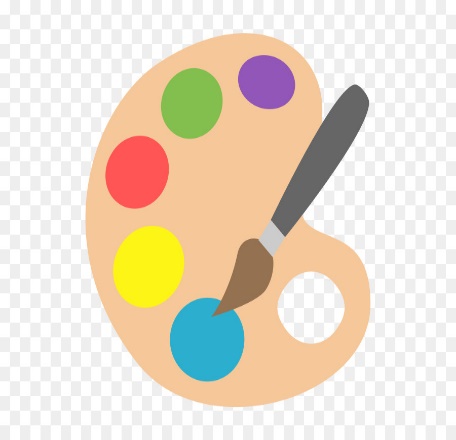 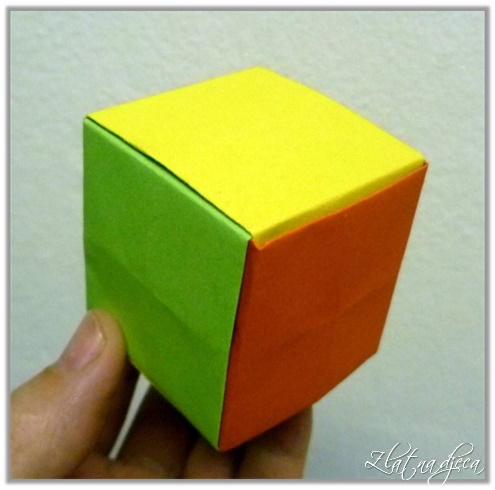 ZATIM UZMI KIST I OBOJI JE UZ POMOĆ TEMPERA, TAKO DA SVAKA STRANA BUDE DRUGE BOJE.